Publicado en  el 11/11/2014 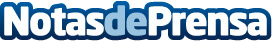 La planta española de Opel comienza la producción en serie del nuevo Corsa  La Planta de Opel en Figueruelas (Zaragoza) vive hoy una jornada muy especial con el comienzo de la producción en serie de la quinta generación del Opel Corsa. El heredero de un modelo de éxito mundial del que se han fabricado en la planta zaragozana más de 9,6 millones de unidades en sus 32 años de vida.Datos de contacto:OPELNota de prensa publicada en: https://www.notasdeprensa.es/la-planta-espanola-de-opel-comienza-la_2 Categorias: Automovilismo Industria Automotriz http://www.notasdeprensa.es